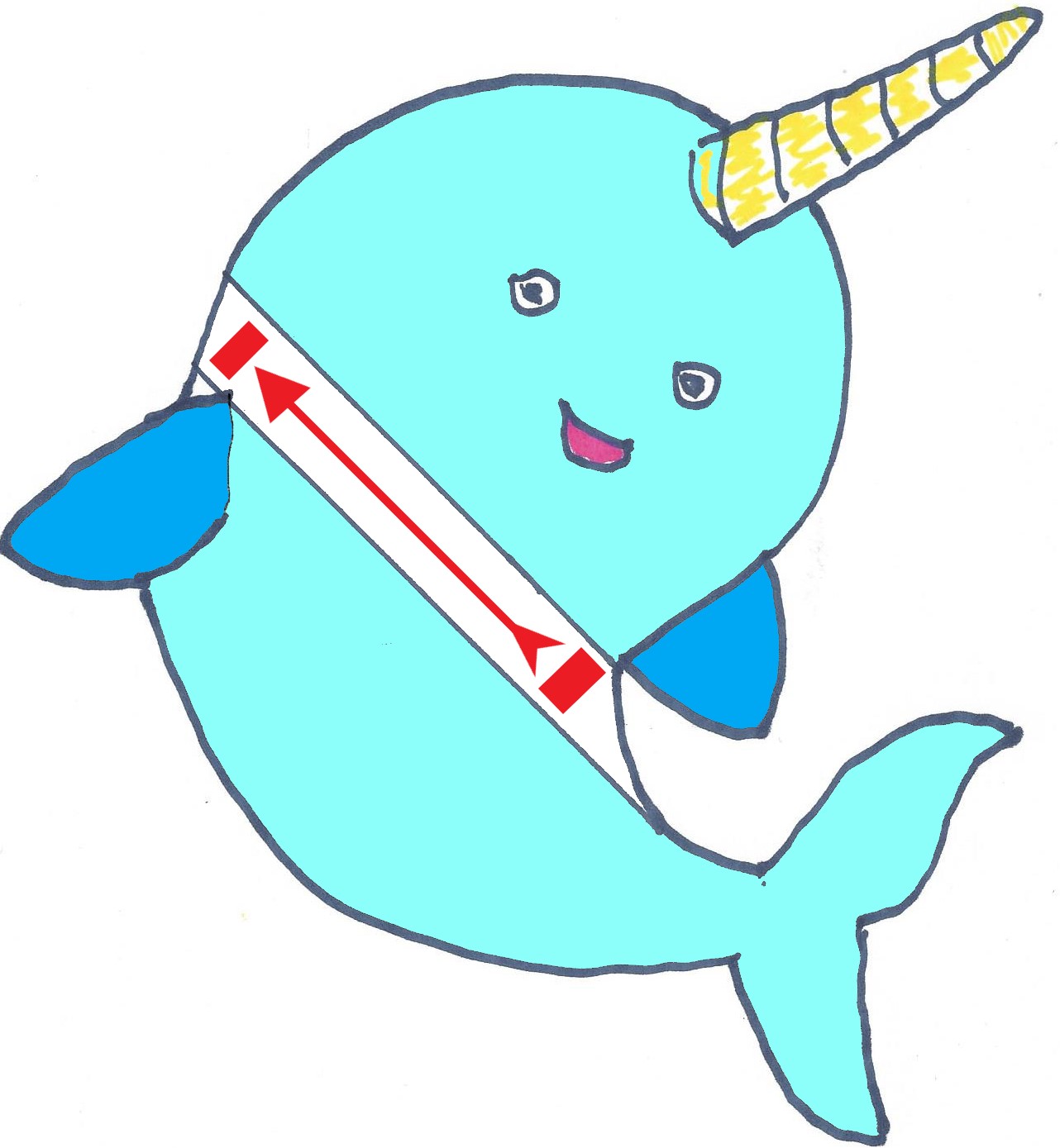 February 8-10, 2019Sponsored by:GOOSE CREEK CHAPTEROrder of the Arrow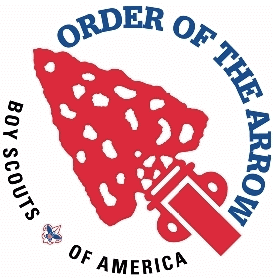 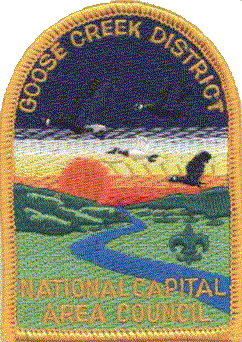 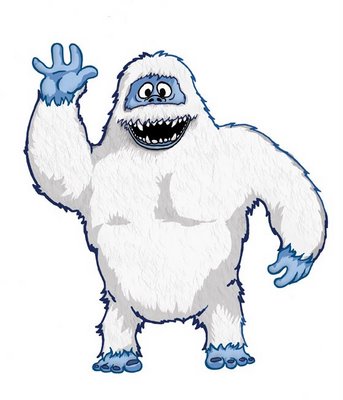 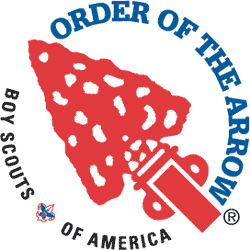 Date: 	February 8th-10th, 2019Place: 	Camp William B. Snyder; Haymarket, VA 20169Cost: 	$16.00 per Scout/Adult. Unit Preregistration is MANDATORY, and all registrations must be received by February 3rd, 2019. NO REGISTRATIONS WILL BE ACCEPTED AFTER 2/3/2019.  Registration:     Online Registration is to be done as a unit.  Please have your event coordinator register the members of your unit prior to the deadline date.  The registration link will be posted on the Goose Creek web site by January 18th.  OA Members who wish to register as OA Staff and eat with the OA Staff must register individually as "OA Staff".Vehicles: 	Vehicles and trailers will be permitted to go to the camp site for equipment drop off.  All vehicles and trailers must then be parked in the Camp parking lot.  Maximum speed limit in the Freeze-O-Ree area is 10 MPH. Any special vehicle parking requests must be preapproved by the camp staff. Check In: 	Upon arrival at the Freeze-O-Ree, one adult Scouter and the Senior Patrol Leader from the unit must register at the headquarters pavilion (Handicraft Pavilion) and receive a campsite assignment Check Out: 	Troops will not be permitted to leave until their campsite has been inspected by an Arrowman, and they have checked out with the Arrowman in charge.Leadership: 	All units must be under the leadership of a registered Scouter over the age of 21 at all times. Each unit must insure that at least 2 adults are present with the unit while in the campground. Persons (Scouts and Scouters alike) leaving the camp ground at any time, other than at the end of the Freeze-O-Ree, must inform one of the OA advisers. No burning or smoldering fires will be left unattended at any time. Health/Safety:	The Boy Scouts of America prohibits the use of alcoholic beverages and controlled substances at encampments or activities on property owned and/or operated by the Boy Scouts of America, or at any activity involving participation of youth members. The use of tobacco products will not be permitted in the camp sites or in the Freeze-O-Ree activity areas. Water: 	Water is available in the camping area. Fire Wood: 	Firewood may not be brought to Camp Snyder.  Firewood will be provided by the Camp.Garbage: 	Pack out what you pack in. Your unit is required to remove all trash. Remember to leave your campsite better than you found it. Bathrooms: 	The Camp's Bath Houses will be open for our use. Participation: 	Competition and participation is expected to be by existing patrols, including Venturing or Leadership patrols. The formation of temporary "super patrols" for the purposes of winning Freeze-O-Ree events is strongly discouraged and not in the spirit of the activity. Existing patrols with very small numbers of participants who would otherwise not be able to participate in this activity may combine to form one patrol. Awards: 	Points will be given for participation in both the field and skill events, extra points may be given in certain events for the patrols placing 1st, 2nd, or 3rd . Additional points will be given for camp setup, roster and menu posting, menu and dinner preparation, for patrol spirit and for campsite practices. Prizes will be awarded to the 3 highest total scores for the Freeze-O-Ree. A special patch has been designed by the Chapter Arrowmen for the Freeze-O-Ree. The patches will be distributed at the Boy Scout Roundtable in March 2018. Campfires: 	FIRES can only be built in the campsite fire rings. DO NOT DIG ADDITIONAL FIRE PITS!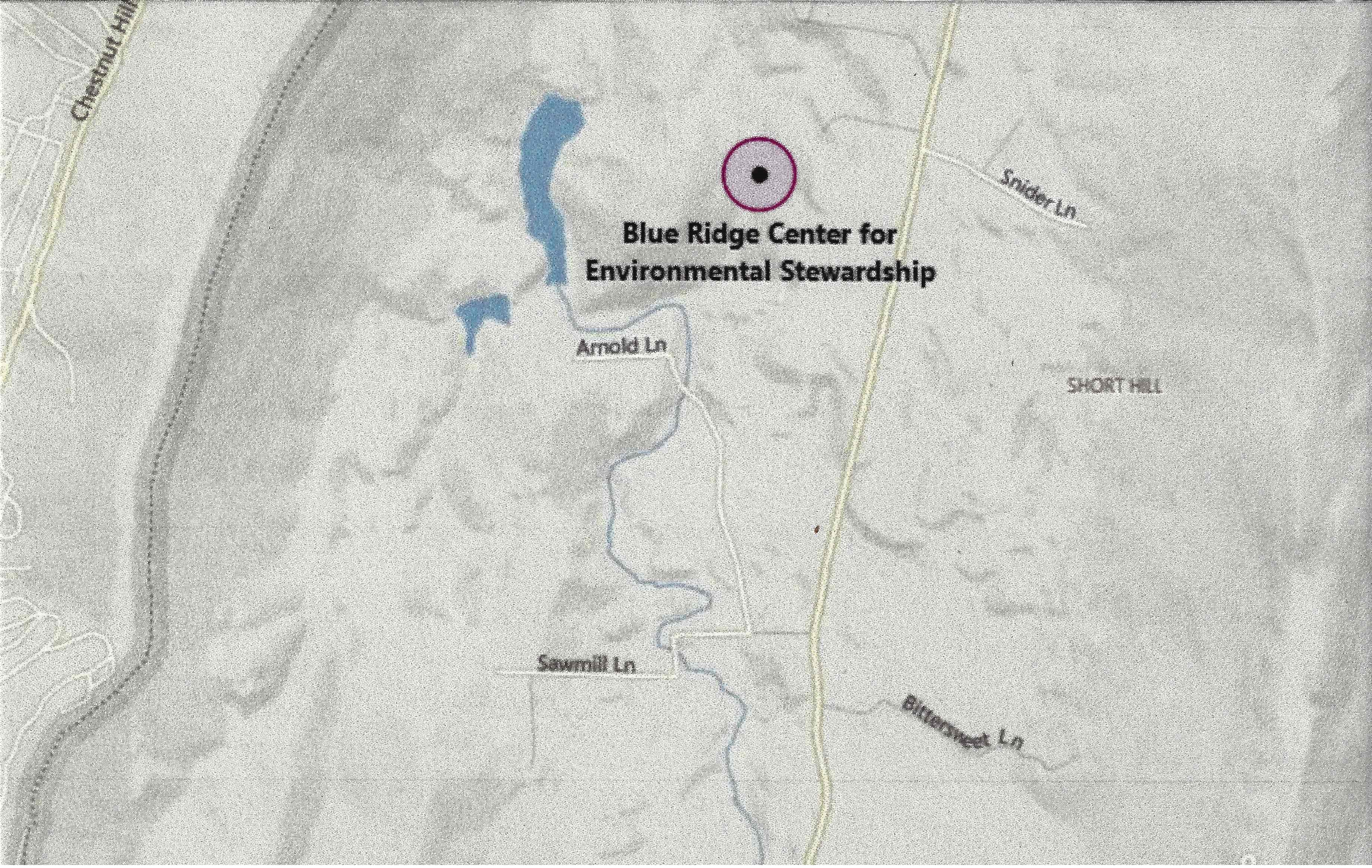 Schedule of Events (subject to change) Planned Activities These are examples of the activities planned for the Freeze-O-Ree. However, this list is subject to change. To successfully run all of these events we need support from all of the troops. Each troop is expected to supply at least one youth OA member volunteer to participate as a staff member assistant and/or judge. The volunteer should plan on camping and eating with his troop. Because these Scouts will not be available to participate in events, additional points will be awarded to their Troop's score in recognition of their service. Very small troops, and those without OA youth members attending, may supply one adult. Arrowmen that wish to participate as a full time OA Staff Member, must contact the OA Chapter Adviser (hal.raffensperger@earthlink.net) or send an email to the Chapter Chief to obtain detailed information on registering as a Freeze-O-Ree Staff member. Events without volunteer support, will not be conducted.Archery – Patrols will accumulate points according to points earned by all shooting. Fire Building – A fun and challenging activity that really tests to see if a Scout can make a fire big and high enough that will “burn the string” that is set horizontally to the fire and is tied between two sticks. Patrols will be asked to build a fire with only the materials provided First Aid – How good is your patrol at first aid? Can you recognize hypothermia? How about frost bite? How would you treat the symptoms? The questions will be taken from the Boy Scout Handbook, the answers are up to you! Football – Games will be a round robin, single elimination patrol event. The winner of each round will be the first team to score 3 points. The winner will be the first team to score 3 points or the one with the most points after 10 minutes of play, whichever comes first. Capture the Flag – Games will be a round robin, single elimination patrol event. Due to game scheduling. Slingshot Paintball – Points will be awarded by how accurate you are with the targets. Axe Throwing – If you think you are a real Mountain Man, try this activity. The goal here is simple “Hit the Target”, it is not as easy as it looks!Knot Tying - If you know knots, they you will win big.  Points awarded for successfully tying requested knots."The Great Goose Creek Freeze-O-Ree Chili Cookoff" – A chili dish of your choosing may be submitted for judging. This is to be part of your Saturday evening dinner, and to be considered for judging, you should bring a bowl of your chili to the OA camping headquarters. Your dish may win you first place; however, only participation is included in the Freeze-O-Ree score. Judging will include taste, texture, presentation, etc. "A Freeze-O-Ree Dessert Competition" – A dessert dish of your choosing may be submitted for judging. This is to be part of your Saturday evening dinner. To be considered for judging, you should bring a bowl/dish of your dessert to the OA camping headquarters. Your dish may win you first place; however, only participation is included in the Freeze-O-Ree score. Judging will be based on taste.Tug of War – 2 troops at a time will face off with each other in a battle of brute strength. Freeze-O-Ree Score Sheet (SAMPLE) THIS IS A SAMPLE FORM – Actual forms will be distributed at the FREEZE-O-REE ! Troop ________ Patrol: _____________________________________________________ Troop Points 						Possible		ActualTroop Flag Displayed				   50			            First Aid Kit 				  		   75			            Youth Leadership is evident 			   75			            First Patrol Inspection (Site Inspection) Menu and roster posted 				   25			            Meals are proper for weather 			   25			            Campsite is neat and orderly 			   25			            Water visibly present 				   25			            Second Patrol Inspection (Activity start) Scouts are properly dressed (for the weather) 	   50			            Patrol Flag 				  		   20			            Scout Handbook 				   	   20			            Pencil and Paper 				  	   10			            Event Participation Points 				   600			            Total Possible 					1,000		            PATROL LEADERS MUST HAVE THIS SHEET WITH THEM FOR ALL EVENTS AND INSPECTIONSTHIS IS A SAMPLE FORM – Actual forms will be distributed at the FREEZE-O-REE ! Individual Patrol Score Sheet: THIS IS A DRAFT ACTIVITY LISTING & SCORE SHEET Actual forms will be distributed at the FREEZE-O-REE ! This score sheet must be turned in at the OA HQ tent when you complete your last challenge event for your scores to be counted. Each patrol must turn in their own score sheet. Troop _______ Patrol Name: _______________________________________________ Real Score Sheet In google docsUNIT COPY (POST IN CAMP – ONE FORM PER PATROL) PATROL___________________________________ TROOP___________________________ PATROL ROSTER (one per patrol) UNIT COPY (POST IN CAMP) PATROL NAME:                                                                                              PATROL REGISTRATIONREGISTRARS COPY (Turn in at Registration) PATROL NAME:                                                                                              PATROL DUTY ROSTERPATROL DUTY ROSTERPATROL DUTY ROSTERPATROL DUTY ROSTERPATROL DUTY ROSTERPATROL DUTY ROSTERFriday   DinnerSaturday BreakfastSaturday LunchSaturday DinnerSunday BreakfastPatrol LeaderAsst Patrol LeaderCookAsst CookWaterDishwasherClean UpPATROL MENUPATROL MENUPATROL MENUPATROL MENUPATROL MENUPATROL MENUNotesFriday   DinnerSaturday BreakfastSaturday LunchSaturday DinnerSunday BreakfastPATROL MEMBERS NAMESAGERANKPL =SPL = SCOUTMASTER:SPL:SPL:PATROL MEMBERS NAMESAGERANKPL =SPL = SCOUTMASTER:SPL:SPL: